   ESCOLA MUNICIPAL DE EDUCAÇÃO BÁSICA AUGUSTINHO MARCON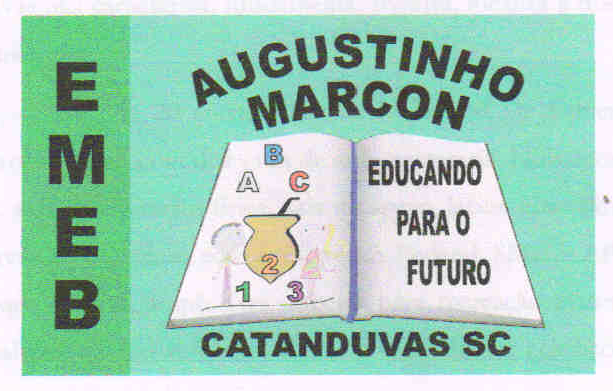                                                            DIRETORA: TATIANA M. BITTENCOURT MENEGAT                                                           ASSESSORA TÉCNICA PEDAGÓGICA: MARISTELA BORELLA BARAUNA     ASSESSORA TÉCNICA ADMINISTRATIVA: MARGARETE PETTER DUTRA                                                           PROFESSORA: JAQUELINE DEMARTINIAtividade de Inglês - 4º Ano – 21/09/20202 A 25/09/2020Catanduvas, September 22nd 2020                                                                    4º ano VespertinoToday is Tuesday Catanduvas, September 24th 2020Today is Thursday                                      4º ano MatutinoThe time – As horas ATIVIDADE 1 – Leia as horas no relógio analógico, transforme-as em horário digital e escrever como se lê em inglês.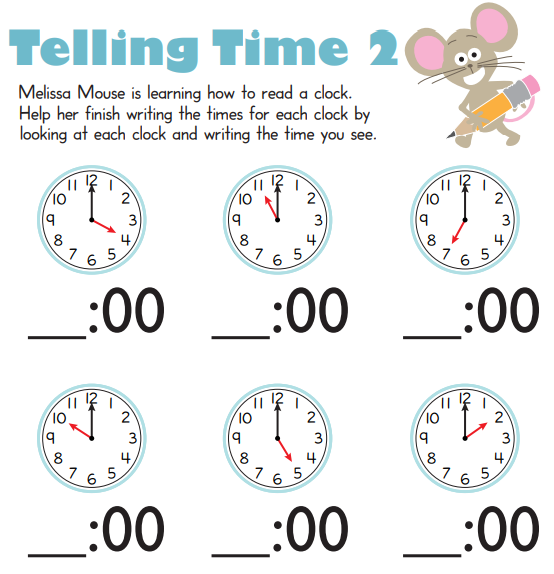 Write the way you say:__________________________________________________________________________________________________________________________________________________________________________________________________________________________________________________________________________________________________________________________________________________________________________________________________________________________________________Vamos relembrar as horas em Inglês!Learn to Tell Time #1: https://www.youtube.com/watch?v=EIxaxnageTo